Completion Analysis – All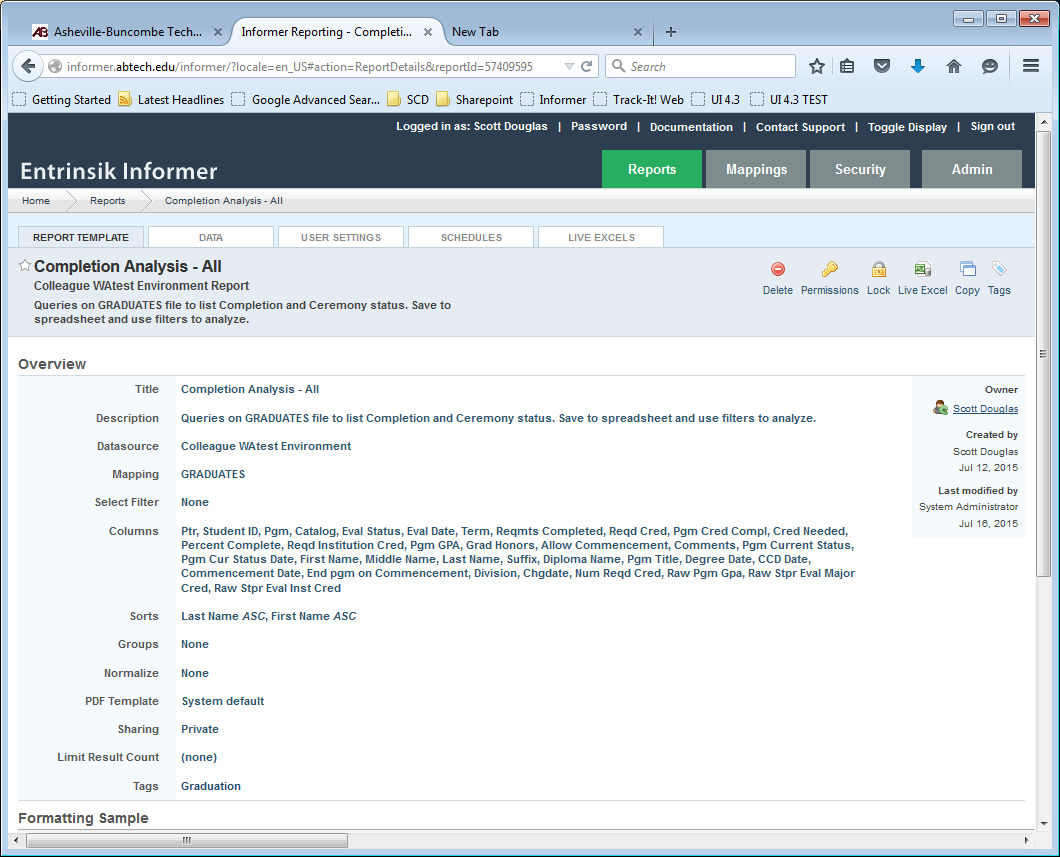 Overview. I reloaded this to a test environment. You will use your production environment. There is no select filter. The entire GRADUATES file is read. When you filter and update, you can create a savedlist of GRADUATES keys (student_id*program) and add a GET.LIST as a select filter.Columns:There are quite a few columns from the base (GRADUATES) file and from linked filesGRADUATES:Ptr (ID)Student IDPgmTermRequirements CompletedGrad HonorsAllow CommencementCommentsDiploma NameDegree DateCCD DateCommencement DateEnd pgm on CommencementChgdateSTUDENT.PROGRAMS:CatalogEval StatusEval DatePgm Current StatusPgm Cur Status DateHidden:# These are used as input to scripts and otherwise do not need to be displayedRaw eval major credit (credit completed/registered)Raw Pgm GPARaw STPR Eval Major CredRaw STPR Eval Inst CredScript (see below):Pgm Cred ComplNum Reqd Cred (not used)ACAD.PROGRAMSRequired CreditReqd Institution CredPgm TitleDivision (School)STUDENTSFirst NameMiddle NameLast NameSuffixScripts:Pgm Cred Compl/ studentPrograms_assoc_stprEvalMajorCredTot is a computed column, that although a scalar value// returns as an array due to the nature of the way computed columns are handled. // This variable cannot be used for math or logical operations because it is a pointer.// We could take the quick way out and use studentPrograms_assoc_stprEvalMajorCredTot[0] as// the variable. Instead we make sure to loop through and build a sum of all returned values (which// should always be just one value, but you never know.// SCDvar len = studentPrograms_assoc_stprEvalMajorCredTot.length;var toReturn = 0;var cmplCred = 0;for (var i = 0; i < len; i++) {    cmplCred += studentPrograms_assoc_stprEvalMajorCredTot[i];}toReturn = cmplCred / 1000.0;toReturn;Cred Neededvar needCred = 0;if (pgmCredCompl < reqdCred) {    needCred = reqdCred - pgmCredCompl;}needCred;Percent Completevar pctCompl = 0.0;if (reqdCred != 0) {    pctCompl = (pgmCredCompl * 100.0) / reqdCred;}if (pctCompl > 100) {    pctCompl = 100}pctCompl;Pgm GPAvar len =  studentPrograms_assoc_stprEvalMajorGpa.length;var myGpa = 0;for (i = 0; i < len; i++) {    myGpa += studentPrograms_assoc_stprEvalMajorGpa[i];}myGpa /= 100.0;myGpa;Num Reqd Cred// This field is used to calculate credit needed and percent complete.// The source field (studentPrograms_assoc_xStprAcprCred.length) looks// lovely as a display field, but cannot be used in numerical calculations.// We hide this field so as not to display too many variants on number of// hours in the program.// Ideally, we would check for exceptions to the number of hours in// STUDENT.DA.EXCPTS, but I’m not that good (yet).// SCDvar len = studentPrograms_assoc_xStprAcprCred.length;var credNeeded = 0;for (var i = 0; i < len; i++) {    credNeeded += studentPrograms_assoc_xStprAcprCred[i];}credNeeded;